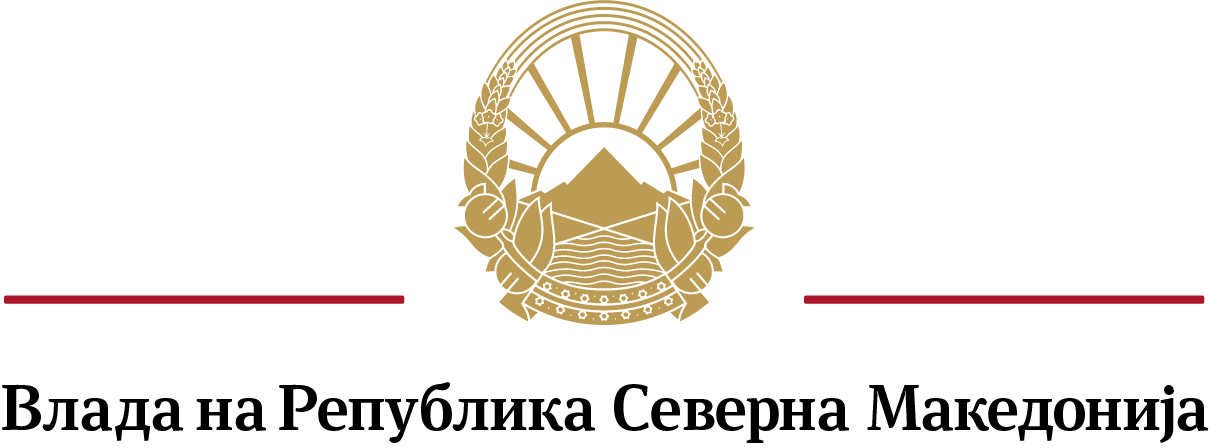 На седницата одржана на 22.6.2017 година, Владата донесе Одлука за престанување на важење на Одлуката за распределба на средства од Буџетот на Република Македонија за 2017 година наменети за финансирање на програмските активности на здруженија и фондации, поради што средствата планирани во Буџетот за 2017 година, потпрограма 10-Администрација, ставка 463 – Трансфери до невладини организации, во износ од 50.000.000,00 денари не се распределени. Во Буџетот на Владата на Република Северна Македонија за 2018 година не беа предвидени средства во ставка 463 – Трансфери до невладини организации.Во текот на 2017 и 2018 година, Генералниот секретаријат има доделено вкупно 3.135.940,00 денари на 13 здруженија и фондации, од кои 630.000,00 денари во 2017 година и 2.505.940,00 денари во 2018 година, врз основа на договор за донација или согласно член 4 од Деловникот за работа на Владата.Во Буџетот на Владата на Република Северна Македонија за 2019 година, потпрограма 10-Администрација, ставка 463 – Трансфери до невладини организации, предвидени се 12.000.000,00 денари, за кои Генералниот секретаријат, согласно Програмата за финансирање на програмските активности на здруженијата и фондациите за 2019 година („Службен весник на РМ“ бр.5/19), на 31.1.2019 година, во дневните весници Нова Македонија и Коха и на веб страниците www.vlada.mk и www.nvosorabotka.gov.mk објави Оглас за финансиска поддршка на здруженија и фондации. Предлог-програмата за финансирање на програмските активности на здруженијата и фондациите за 2019 година беше разгледана на осмата седница на Советот за соработка со и развој на граѓанскиот сектор, а на 17.12.2018 година во просториите на Граѓанскиот ресурсен центар во Скопје беа организирани консултации со граѓанските организации. 	Согласно Кодексот на добри практики за финансиска поддршка на здруженија на граѓани и фондации, Јавниот повик се објавува 30 дена по донесување на Буџетот на Република Северна Македонија во дневните јавни гласила и на веб-страницата на Генералниот секретаријат на Владата -Одделението за соработка со невладини организации. Изборот на проекти се врши од страна на комисија која е составена од членови на Владата, како и експерти определени од страна на Владата, со мандат од 2 години. Резултатите од јавниот повик со податоци за името на здружението и фондацијата и за финансираните проекти, исто така се објавуваат на веб-страницата на Одделението за соработка со невладини организации. Согласно Кодексот, Генералниот секретаријат на Владата го следи наменското трошење на доделените средства и навремено презема соодветни мерки истите да се спроведат на начин на кој најдобро ќе се постигнат резултатите и целите предвидени во програмата и јавниот повик.Ред.бр.ИмеВредностПроект/ЦелПравен основ2017 година2017 година2017 година2017 година2017 година1Сојуз на математичари на Македонија50.000,00Поддршка на македонска репрезентација за учество на јуниорската балканска математичка олимпијада за учениците до 15,5 години во периодот од 24-29 јуни 2017 годинадоговор за донација2КУД Јахи Хасани30.000,00Учество на 25 членови на друштвото на вториот меѓународен фестивал на заборавени вредности што ќе се одржи во периодот од 6-9 јули 2017 година, во општина Картепе - Коџаели, Р. Турцијадоговор за донација3Републичкото здружение за децата бегалци и нивните потомци од Егејскиот дел на МК250.000,00Организирање на 5-та Светска средба на децата бегалци од Егејскиот дел на Македонијадоговор за донација4Здружение за истражување, анализи и развој ,,Зелена лупа“ Скопје300.000,00Истражување на можностите за подобрување на одржливоста на затворите во Република Македонија  и изготвување на предлог мерки за дефинирање и усовршување на процесот за ресоцијализација кај затвореницитедоговор за донација2018 година2018 година2018 година2018 година2018 година1Асоцијација на спортски новинари на МК650.000,00организирање на Самитот на асоцијациите на спортско туристичките новинари во Југоисточна Европа под мотото со љубов од Македонијадоговор за донација2КУД Јахи Хасани Чегране30.000,00учество на реномирани фестивали, реализација на сплет полошки ора и кроење на нови носии за ансамблотдоговор за донација3Здружение на граѓани за помош и поддршка на лица со Даунов синдром ТРИСОМИЈА 21-Скопје15.000,00доопремување на првиот центар за рехабилитација на лица со Даунов синдромдоговор за донација4Републичкото здружение за децата бегалци и нивните потомци од Егејскиот дел на МК300.000,00организирање на Егејска вечер во Штип, издавање на книга и промоција на ЦДдоговор за донација5Асоцијација за фолклор ,,Преспански славеј“200.000,00реализација на културно уметнички настани: ден на албанската азбука и знамедоговор за донација6Здружение за граѓани на ретки болести30.000,00лекување на Борче Цветановски, кој боледува од амилоидозадоговор за донација7Фестивал Пролетни веселби ,,Хид Бах Шен Фест“с.Чалакли300.000,00покровителство на претседателот на Владата на Република Северна Македонија за организирање на 27-иот Меѓународен фестивал Пролетни веселби Х'дрелезРешение за одобрување на средства врз основа на член 4 од Деловникот за работа на Владата 8Maкедонската асоцијација на земјоделски задруги246.000,00покровителство на претседателот на Владата на Република Северна Македонија на дводневна конференција под мотото ,,Кооперативите градат подобро општество“Решение за одобрување на средства врз основа на член 4 од Деловникот за работа на Владата 9Лионс Европа Форум 2018734.940,00покровителство на претседателот на Владата на Република Северна Македонија на Лионс Европа Форум 2018 во СкопјеРешение за одобрување на средства врз основа на член 4 од Деловникот за работа на Владата 